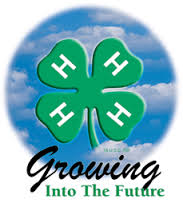 Alameda County 4-H Resource Center http://4halameda.ucanr.edu224 W. Winton Avenue, Room 134 Hayward, CA  94544[Office] 510-670-5639 [Fax] 510-670-5671Cheryl Fraser [Email] cyfraser@ucanr.eduNovember 28, 2017PROGRAM SUPPORT – CherylCall for Science Matters Teen participants and adult leader.General DescriptionAlameda and Contra Costa 4-H Programs have been selected to participate in a new nationwide project called Science Matters. Its long-term goal is to drive youth to a pathway that will deepen their understanding of how science connects to their food, animals and health; spark their interest in agri-science careers; and empower them with the skills and support to show their communities just how much science matters. ADULT AND YOUTH EXPECTATIONS ON THE BACKWebsite page with application http://4halameda.ucanr.edu/Projects/Application Deadline is Wednesday, December 13, 2017ENROLLMENT - CherylENROLLMENT DEADLINE: December 1, 2017If a youth or adult needs an extension to complete the requirements, please let me know their name and length of the extension. Otherwise the enrollment will be removed from the 4hOnline system.2017/2018 Fees: Youth - $69.00 ($46 State and $25 County less $2.00 Fentons’ Fee)Adult - $16.00 ($16 State, $0 County)Active Adults 180, Active Youth 510Pending Adults 117, Pending Youth 127Incomplete Adults 0, Incomplete Youth 8TRAININGS – Cheryl2017/2018 Beginning 4-H for VolunteersRequired for new adult volunteers.Beginning 4-H for Volunteers (Orientation); 10:00 AM – 2:00 PM (bring bag lunch)Live Scan AvailableLAST TWO TRAININGSDecember 9 (Pleasant Hill) 10 openings remainingDecember 10, 2017 (Hayward) 4 openings remaining.Register at http://ucanr.edu/beginning4hforvolunteersFACILITY USE - LisaPlease remind your project leaders to complete the 4-H Log. Please use the link: http://ucanr.edu/4hlogOUTREACH – Cheryl Remember to record your outreach all year long. Please enter online at http://ucanr.edu/outreachOr fill out the Outreach Methods Documentation form and turn it in monthly.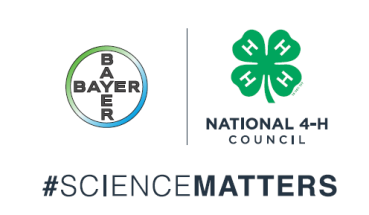 Adult Volunteer:ActivitiesHelp build agricultural literacy among urban and rural youth in underserved communities and provide pathways for leadership and service in the field of Agri-science.Demystify uninformed perceptions of agriculture and show the impact that advancements in science create for our world.Work with a team of 4-5 teen leaders in your community to identify an issue that can be solved through agriculture and science based solutions.  Science Matters activities include community action planning, implementation, presentation and evaluation.The Science Matters Adult Volunteer will be the adult volunteer for all events hosted and/or attended by the unit.Teen Member:
ActivitiesWork as a team to identify and explore an issue that can be solved through agricultural and science based solutions including community action planning, implementation, presentation and evaluationComplete the Common Measures surveyHelp to conduct a minimum of two showcases of the Science Matters teams’ skills and knowledge gainedCreate and post stories about Science Matters activities on social mediaAbide by all county, state and national 4-H code of conduct and policies.Application Deadline is Wednesday, December 13, 2017